Department of Human Resources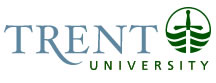 OPSEU Job DescriptionJob Title: 	Administrative Assistant to the Manager, Clinical LearningJob Number: 	A-337 | VIP: 1231							NOC: 	1241Band: 	6Department: 	Trent/Fleming School of Nursing					Supervisor Title: 	Manager, Clinical Learning 	Last Reviewed:	May 25, 2022		Job PurposeReporting directly to the Manager, Clinical Learning, the Administrative Assistant will provide project and administrative support to the Manager, Clinical Leaning, supporting the TFSON: Trent Simulation Hub team and the Placements team.    The administrative assistant performs various administrative, clerical and technical duties related to the operation of the Hub and clinical placements.    Key ActivitiesAdministrative Support;Assist in managing resources: Rooms Inventory: consumables and equipmentPersonnellab schedulesCPR schedulesSimulation schedulesClass/ clinical list User privilegesPatient actorsNARs Clinics TFSON: Trent Simulation Hub affiliation agreement renewal Creates and monitors administrative Portal for CLC with Heart and Stroke Foundation to keep electronic files for CPR courses Responsible for organizing and distributing relevant equipment and materials for the TFSON Simulation Committee Organizes the Hub shared folder documents Works with the Manager of Clinical Learning to support the patient actor program, including tracking patient actor's hours and honorarium forms.  Creates, organizes and maintains electronic copies of inventory supplies and quotes Updates Nursing calendar with pertinent CLC eventsSupport NVCI, including creating class rosters, certificates and data entrySupports Hub team with scheduling in Outlook Calendar Supports the Placement team with scheduling computer trainingSupports the logistical organization of NARS related clinical Supports the TFSON; Trent Simulation Hub Senior Demonstrator with tracking student missed labs and registration for open labs Can provide administrative support to the Clinical Placement Assistants Uses access database to track student charges for Hub related services and send a list of monthly accumulated payments to student accounts Creates and maintains a cycle plan for the positionCommunications;Acts as contact for patient actors, both current and potential. Maintains the Hub information boards (electronic and traditional) and displays  by posting and updating information related to faculty/staff and student job opportunities, events, conferences, research funding, etc.; publishes information emails for faculty/staff and students to BlackboardMaintains and responds to TFSON: Trent SImulaiton Hub emailsPlanning and Coordination;Co-ordinates infrastructure support (space, catering, parking, cleaning, audio-visual equipment, and teleconference) for Hub events and meetings Other;Other related duties (as assigned) do not account for more than 5% of the total responsibilities.
Education College Diploma (2 years) in Office Administration, Executive or Business Administration or related field.Experience RequiredThree years of experience in a related field, such as a professional or academic office environmentIntermediate computer skills and experience including Word, Excel, Powerpoint, Outlook and Blackboard, including excellent keyboarding skillsExcellent interpersonal, verbal, and written skills with the ability to interact well in a positive manner, using tact and diplomacy, with students, faculty and the communityDemonstrate ability to take the initiative, use good judgment, and work independently and as a team member in a complex and multi-faceted work environment.Demonstrate ability to be discreet and maintain confidentiality.Strong time management and decision-making skills. Able to prioritize workload efficiently and balance competing priorities. Job Evaluation FactorsResponsibility for the Work of OthersIndirect ResponsibilityMaintain up-to-date calendars of the Hub and the Manager of Clinical Learning Ensures student TWSP workers fill out proper payroll paperworkCommunicationInternal:Students - looking for professors, dropping of assignments, looking for specific rooms/ location of Hub activities Computer Services - instructions email, webpages, computer problemsFood Services - catering arrangementsRegistrar's Office - timetabling, course lists Science facilities manager - maintenance, repairs, room bookings, equipment, securityPrintshop - printing jobs, order Hub suppliesExternal:Patient Actors - answer questions, schedules timeslots/ shiftsOffice Supply Company - questions about ordersTechnical – liaison with Software and hardware support outside of universityMotor/ Sensory SkillsDexterity - Word processing, calculatorFine motor skills - Using a mouseDexterity - Replacing paper, toner, clearing paper jams on a photocopier, use of electronic scanner Coordination - Walking, climbing stairsHearing - Responding to telephone and people in the Office (students, faculty, public), multi-tasking – doing one job while being aware of events happening in the immediate areaVisual - All aspects of the jobEffortMental:Sustained concentration - Proofreading, compiling data, constant interruptionsAbility to multi-task when requiredMultiple competing demands, deadlines - Support Clinical learning Manager, TFSON: Trent Simulation Hub staff, Clinical Placement staff, TFSON support staff, and faculty with competing tasks Physical:
Bending/Kneeling - FilingWalking, climbing - Photocopier, Printer, Meeting room(s), faculty offices, storage facilityStanding/stretching - photocopying, filing, shredding, reach upper shelves in OfficeUpper body strength - Moving and setting up equipment, office supplies, boxes of archives, recyclingWorking ConditionsPhysical:Fatigue – frequent interruptions, continuous re-prioritization of work, moving between working locations (desk, print/mail room, meeting room location(s) and faculty office(s)Psychological:Disgruntled students - denied entrance to Hub activities, cancelled Hub activities, student accounts issuesConstant interruptions - Walk-in (students, faculty, public), telephoneAgitated students - Coordinators or  Professor not readily availableStress Resolution - Picking up on emotional stress of students and co-workers to alleviate a potential situationFrustrated staff with equipment and/or software applications - Printer/photocopier not performing properly / requiring service, Microsoft  products (Word, Excel, Powerpoint etc.) formatting, functionality, and how-do-I's limitations that need immediate assistance	